Ethan Temple Times News You Can Use 11/13/21Pastoral Message –“As we approach the last crisis, it is of vital importance that harmony and unity exist among the Lord’s instrumentalities (followers). The world is filled with storm, war and variance. While he [the devil] seeks to unite his agents in warring against the truth he will work to divide and scatter its advocates (God’s faithful). The members of Christ’s church have the power to thwart the purpose of the adversary of souls. At such a time as this let them not be found at variance (strife) with one another or with any of the Lord’s workers. Amidst the general discord let there be one place where harmony and unity exist because the Bible is made theguide of life”;—Testimonies, vol. 1, p. 182.Tithe and Offering can be returned online at ethantemplesda.org or at the church. 3) Pastoral Needs -Pastor Trusty will no longer have in person meetings after church or prayer meeting in his office. Please call Sis. Robin Davis, (937) 268-9851 to schedule phone or Zoom consultation or visitation. Pastor John Trusty’s direct number is (301) 275-1251 for emergencies but meeting are only scheduled through Robin Davis. 4) Community Service/Evangelism a) Thanksgiving Baskets – Need Turkeys donated, please give turkey or donation to Donald Dominic or Marla Dominic. Will pack boxes Nov 20th 6pm – 8pm and distribute Nov 21st 12-2pm, all are welcome to come and help.  5) Ethan Temple Prayer Line       Sunday- Friday    5:00 am and 7:00 pm       Sabbath               8:30 and 7:00 pm       937-972-0230     Conference Code 280-8381      Replay-1-215-644-7700, enter Conference Code then enter number of recording     Join us every Wednesday, our Prayer & Fasting Day, from 5:00 am to 5:00 pm.  6)   ET Prayer Line Devotional Speakers               Nov 14th-20thSunday – Pat Taylor/Ethel ScandrickMonday –Wilma Tiger/Sheila McGill LewisTuesday – Judy Denton/Bernita RicksWed– Sharon Curtis /Prayer Meeting/Pastor TrustyThursday –Nzuzi Gosin/Cynthia Favors Friday – Brenda Taylor/Michael BanksSabbath – Keith Jenkins/E. Grant Richardson    *Prayer Ministry will distribute “Daily Word” devotional books, see Sis Robin Davis or Glenda Black for your free copy 7) 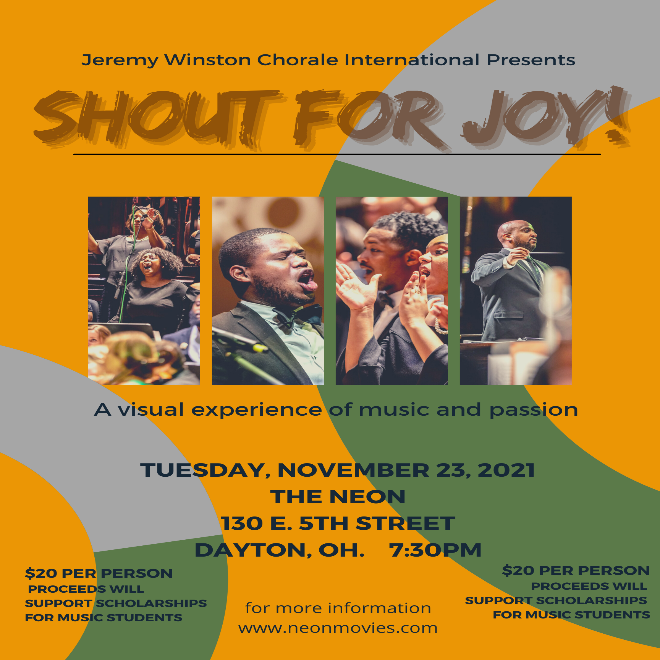 Timpani on this album played by Alexis Dulan, please support this album premier by Jeremy Winston8) Bible Studies and Baptismal Studies – If the Holy Spirit is moving your heart to a public commitment to Jesus Christ, please see Pastor Trusty or any Elder to get Bible studies started. Please pray for the guidance of the Holy Spirit as we move through the process of selling the Oakridge property9) The Children's Choir will rehearse immediately following Divine Worship service next week, Nov. 20, 2021 (30-45 min.). Future rehearsals will be the 1st & 2nd Sabbabth immediately following service. The children will sing for the Divine Worship service every 3rd Sabbath.Upcoming Dates at ETNov 6th & 13th – 1:30pm-4:30pm  Pathfinders/AdventurersNov  14th – Basketball Practice Dakota Center, age 8 and up 1:30-3:30pmNov 13th – baby blessing Damilola Laine OlaoreNov 13th – Operation Christmas Child – donations of school supplies or personal hygiene items neededNov 20th – Young Adults Potluck in Fellowship HallNov 20th – Dec 11th - Christmas Card ExchangeNov 20th – Church Thanksgiving feast Nov 25th – Thanksgiving Praise and Worship Service, time TBADec 15th – Community Blood Drive at ETDec 23rd&24th – LIVE NATIVITY at Ethan Temple, participants needed, See Elder Mattie Johnson ET Book Publication Thank you all for the support, if you haven’t received your authors copy, please contact Jacquie Moore or Elder Dulan. Books are $15, all proceeds going into Evangelism. 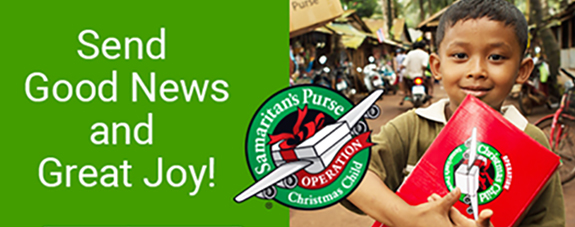 Order of ServicePraise Team – introitInvocationHymn of Praise – My Hope is built on nothing lessPraise Team – prayer songIntercessory PrayerChildren’s Story Welcome/Announcements/Tithe and OfferingPraise Team – praise for the WordSpoken WordPraise Team - meditate/ Benediction and DismissalYoung Adults Ministry Bible Study 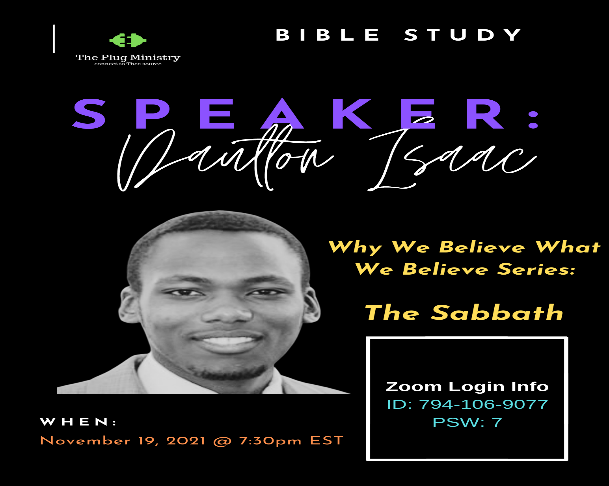 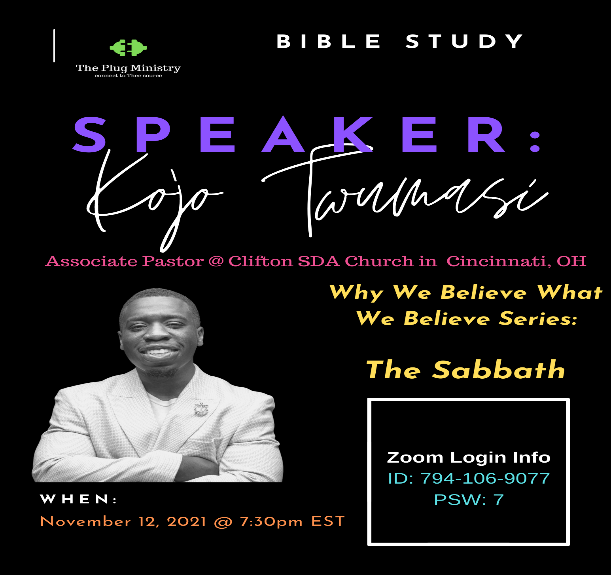 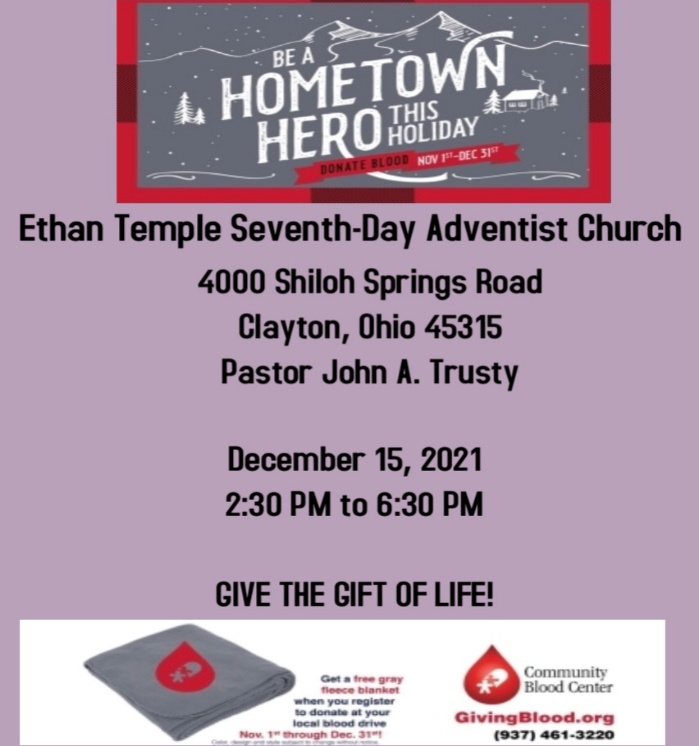 